ชื่อผู้ประเมิน:   _____________________________________________________________________________________   วันที่:   ชื่อนิสิต:   _______________________________________ _______    รหัสประจำตัวนิสิต:    __________________________________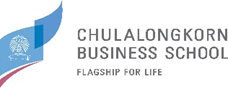 ทักษะการเขียนทักษะการเขียนทักษะการเขียนทักษะการเขียนหลักสูตร: MS ITB รหัสวิชา:______________________รหัสวิชา:______________________  วิทยานิพนธ์                              การศึกษาด้วยตนเอง  โครงการพิเศษ   โครงงานปี 4  อื่นๆ: __________________________  อื่นๆ: __________________________ปีการศึกษา:  _______________________ภาคการศึกษา:  ____________________ผลการประเมินเกณฑ์ที่ใช้ในการประเมิน         4 (ดีเยี่ยม)3 (ดี)2 (พอใช้)1 (ต้องปรับปรุง)ประโยคใจความสำคัญ(Thesis Statement)ใจความสำคัญชัดเจน ครบถ้วน และมีความสอดคล้องกับเนื้อหาใจความสำคัญค่อนข้างชัดเจน และมีความสอดคล้องกับเนื้อหาใจความสำคัญกว้างเกินไป ไม่ชัดเจน และมีความสอดคล้องกับเนื้อหาน้อยไม่มีใจความสำคัญที่เกี่ยวข้องกับเนื้อหาเลยการเรียบเรียง(Organization)เรียบเรียงเนื้อหา ลำดับเหตุการณ์ ความคิด และรายละเอียดได้อย่างชัดเจนดีมากเรียบเรียงลำดับเหตุการณ์ ความคิด และรายละเอียดได้ชัดเจนเรียบเรียงเนื้อหาที่ใช้ได้ แต่การลำดับเหตุการณ์ ความคิด และรายละเอียดยังไม่กลมกลืนเรียบเรียงเนื้อหาอย่างไม่มีทิศทาง  ขาดการจัดลำดับเหตุการณ์ ความคิด หรือรายละเอียดประกอบการสรุปความ(Conclusion)สรุปความได้ชัดเจน มีความสัมพันธ์กับใจความสำคัญและเนื้อหาสรุปความได้ค่อนข้างชัดเจน มีความสัมพันธ์กับใจความสำคัญและเนื้อหาสรุปความได้ไม่ชัดเจน หรือไม่ค่อยมีความสัมพันธ์กับเนื้อหาไม่มีการสรุปความ หรือการสรุปความไม่มีความเกี่ยวข้องกับเนื้อหาการเลือกใช้คำ(Word Choice)เลือกใช้คำได้เหมาะสม สละสลวย ตลอดทั้งงานเขียนเลือกใช้คำได้ค่อนข้างเหมาะสม และสละสลวยเลือกใช้คำยังไม่เหมาะสม ต้องได้รับการแก้ไขใช้คำอย่างไม่ถูกต้อง ไม่เหมาะสม ทำให้ความหมายผิดความถูกต้องในการเขียน(Convention)แทบจะไม่มีข้อผิดพลาดในการเขียน ทำให้อ่านได้อย่างเข้าใจมีข้อผิดพลาดอยู่เพียงเล็กน้อย เช่นการสะกดคำ เครื่องหมายวรรคตอน หรือการแบ่งย่อหน้า แต่ก็ไม่มีผลต่อการอ่านมีข้อผิดพลาดในการเขียน เช่นการสะกดคำ เครื่องหมายวรรคตอน หรือการแบ่งย่อหน้า ทำให้มีผลต่อการอ่านมีข้อผิดพลาดในการเขียนอย่างมาก เช่นการสะกดคำ เครื่องหมายวรรคตอน หรือการแบ่งย่อหน้า ทำให้อ่านยากมาก